Ano A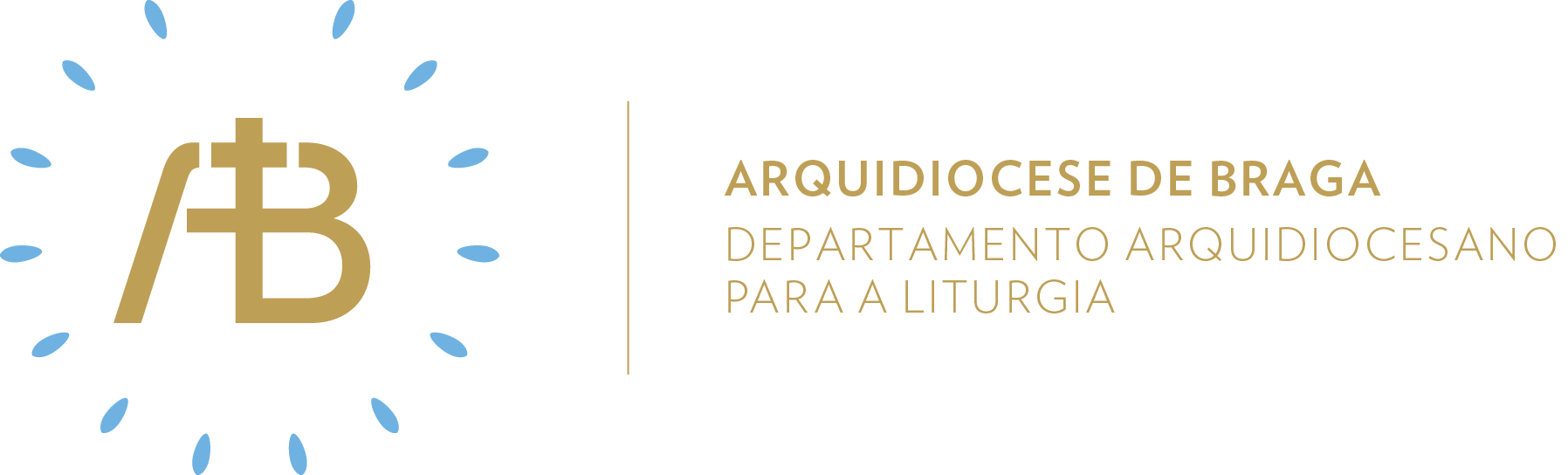 Tempo PascalDomingo de PentecostesSemente da nossa esperança“A paz esteja convosco”Celebrar com esperançaItinerário simbólicoNo corolário do Tempo Pascal, continuará junto ao relógio o Círio Pascal. O último símbolo a acrescentar nesta caminhada será uma pomba.Sugestão de cânticos[Entrada] O Espírito do Senhor – M. Simões (NRMS 9-II)[Preparação Penitencial] Fórmula C– F. Silva (IC 17)[Glória] Glória a Deus nas alturas – Az. Oliveira (NRMS 50-51)[Sequência] – Vinde, ó Santo Espírito – M. Faria (NRMS 2-II)[Apresentação dos dons] Vinde, Espírito Divino – M. Borda (NRMS 35) [Comunhão] Todos foram cheios do Espírito Santo – Sousa Marques (NRMS 82-83)[Pós-Comunhão] Abri os corações – Joaquim Santos (IC 331)[Final] Gloriosa Mãe de Deus – M. Carneiro (NRMS 33-34)Eucologia[Orações presidenciais] Orações próprias do Domingo de Pentecostes (Missal Romano, 389-390)[Prefácio] Prefácio próprio do Domingo de Pentecostes (Missal Romano, 390)[Oração Eucarística] Oração Eucarística III (Missal Romano, 529ss)Dinâmica Quaresma-PáscoaNa saudação inicial, pode usar-se o seguinte texto como admonição, seguindo-se a colocação do símbolo ao pé do relógio: pomba.A pomba é uma ave habitualmente associada à simplicidade, à pureza e ao amor. Na Bíblia aparece ainda como símbolo do Espírito Santo. Ela é sinal do amor de Deus pelo seu povo, povo este que procura viver na fidelidade à aliança que Deus estabelece com ele, e que é consagrado para uma missão: ide e ensinai, fazei discípulos (cf. Herculano Alves, Símbolos na Bíblia, 409ss).Sequência de PentecostesValorize-se o canto da Sequência de Pentecostes, pausadamente antes da aclamação ao Evangelho.Homilia. Com a celebração da Festa de Pentecostes, concluímos o Tempo Pascal, como plenificação do Mistério Pascal. A Igreja recebe o dom do Espírito Santo que dá vida, recria, transforma, capacita os discípulos para vencerem os obstáculos, constrói uma comunidade nova onde se vive a comunhão, faz nascer o Homem novo.. A ação do Espírito de Deus em nós deve gerar a alegria. O Evangelho é fonte de alegria. Os discípulos não podem deixar de ser evangelizadores desta alegria de Deus para a um mundo povoado de sombras e de nuvens, neste tempo de pandemia, sedento de paz e alegria da Páscoa.. Que o Espírito Santo, nos seus sete dons – sabedoria, entendimento, conselho, fortaleza, ciência, piedade e temor de Deus – ilumine os nossos passos, o nosso agir e as nossas escolhas; purifique os nossos pecados e nos dê a coragem e a alegria de nos tornarmos verdadeiros discípulos missionários de Cristo.Oração UniversalV/ Caríssimos cristãos: neste dia santíssimo em que terminam as festas pascais, oremos a Deus Pai todo-poderoso, para que o dom do Espírito Santo renove toda a Igreja, cantando, com alegria:R/ Ouvi-nos, Senhor. Pela Igreja, presente em toda a terra, para que proclame as maravilhas do amor de Deus em todas as línguas e culturas do universo, oremos.Pelo Papa Francisco, sucessor de Pedro, pelos bispos, por todos os párocos e suas comunidades, para que sintam o ardor e a sabedoria que lhes é concedida pelo Espírito Santo, particularmente nestes tempos difíceis de pandemia, oremos.Por todos aqueles que invocam a Deus como Pai e receberam em seus corações o dom do Espírito Santo, para que sejam testemunhas vivas do Evangelho, oremos.Por cada pessoa que faz o bem e ama a justiça, que luta e sofre pela liberdade e pela paz, para que reconheça que o Espírito Santo é fonte de firmeza e de esperança, oremos.Pelos cristãos que se têm vindo a preparar para a Confirmação, para que, pelo dom do Espírito Santo que vão receber, se deixem enraizar na fé e fortalecer na caridade, e se comprometam na vida da comunidade cristã, oremos.Pelos fiéis que receberam dons do Espírito e exercem ministérios na nossa comunidade (paroquial), para que em tudo agradem ao Senhor, oremos.Por todos aqueles que, neste período de pandemia, estão na linha da frente a arriscar a própria vida para salvar outras vidas, para que sintam que o Senhor os acompanha por intercessão de Maria, como fonte de força, bondade e saúde, oremos.V/ Deus eterno e omnipotente, que enviastes aos corações dos vossos fiéis o Espírito Santo da manhã do Pentecostes, tornai-nos testemunhas do Evangelho e das maravilhas que realizastes pela humanidade. Por Cristo, nosso Senhor.R/ Ámen. Envio missionárioV/ Ide, o Espírito Santo vos ensine a distinguir a verdade da aparência.R/ Ámen.V/ Ide, o Espírito Santo faça crescer a vossa fé com invencível firmeza.R/ Ámen.V/ Ide, o Espírito Santo vos conduza pelo caminho que leva à salvação.R/ Ámen.Semear esperançaAcólitosO exercício dos diferentes ministérios manifesta a diversidade dos dons de Deus, mas também a unidade na finalidade comum: a glorificação de Deus e a salvação das pessoas. O Espírito Santo é Aquele que nos diferencia e Aquele que nos une. Vivo o meu ministério na abertura a esta ação da luz do Espírito Santo em mim, deixando que ela irradie no meu serviço?LeitoresO leitor quando proclama a Palavra tem de ser o primeiro ouvinte dela. Um dos frutos primordiais do Espírito Santo é o desencadeamento da Palavra e a sua tradução em todas as línguas da terra, para que a sua mensagem seja bem entendida por todos. Tenho consciência de que, quando proclamo a Palavra de Deus, a estou a traduzir em palavras que devem ser bem compreendidas por cada ouvinte? Por isso, não deixarei de preparar bem cada leitura, atender às palavras difíceis e respeitar a pontuação.Ministros Extraordinários da ComunhãoUm dos frutos do Espírito Santo é a paz. Por isso, à saudação da paz do Ressuscitado se segue a oferta da reconciliação. Quando visito os doentes para lhes levar a comunhão, sinto que sou também embaixador da paz e da reconciliação do Ressuscitado, sendo portador de alegria, paciência, amabilidade, bondade e amor?Viver na esperançaNesta semana, a minha missão é deixar que as portas da minha vida se abram, e levar a paz e a reconciliação a uma relação entre pessoas desavindas (ou mesmo reconciliar-me com alguém com quem deixei de me relacionar).